День Победы – светлый и радостный праздник. Мы не должны забывать о подвигах наших воинов – защитников, отстоявших мир в жестокой войне. С целью передачи будущим поколениям традиций памяти и благодарности за мирное и свободное время, в которое мы живём, в нашем детском саду прошла неделя, посвященная Дню Победы. Накануне 9 Мая ребята слушали стихи и песни о войне, рисовали рисунки, выполняли праздничные поделки. 
Воспитатели детского сада рассказали дошколятам про подвиг русского народа. Ребята познакомились с историей Великой Отечественной войны, традициями празднования, с интересом смотрели фотографии. 
После проведенных бесед воспитанники вместе с взрослыми отправились на экскурсию к обелиску. Ребята узнали, что их земляки тоже сражались за Родину в страшные годы войны и погибли ради их счастливого детства. 
Также в рамках тематической недели была проведена спортивная эстафета «Мы – будущие защитники». Дети, разделившись на команды, с увлечением участвовали в различных состязаниях: «Учебная тревога», «Перевозка продуктов на грузовике», «Снайперы», «Срочное донесение», «Собери аптечку», «Шофер перевозит солдат». 
Родители и сотрудники детского сада участвовали в акции «Стена памяти». Главной задачей акции является сохранение в каждой семье памяти о солдатах Великой Отечественной войны. Родители и дети приносили фотографии своих дедушек, прадедушек, бабушек, прабабушек, воевавших за нашу страну, за чистое небо над головой. 
Самое главное, чтобы ребята сохранили в своем сердце эту память. Чтобы не поселилось в их душах желание враждовать, ни друг с другом, ни с другими людьми. Потому что война – это тяжелейшее испытание и на передовой, и в тылу. И больше всего на свете мы хотим, чтобы нашим детям не пришлось пережить зловещее дыхание войны. 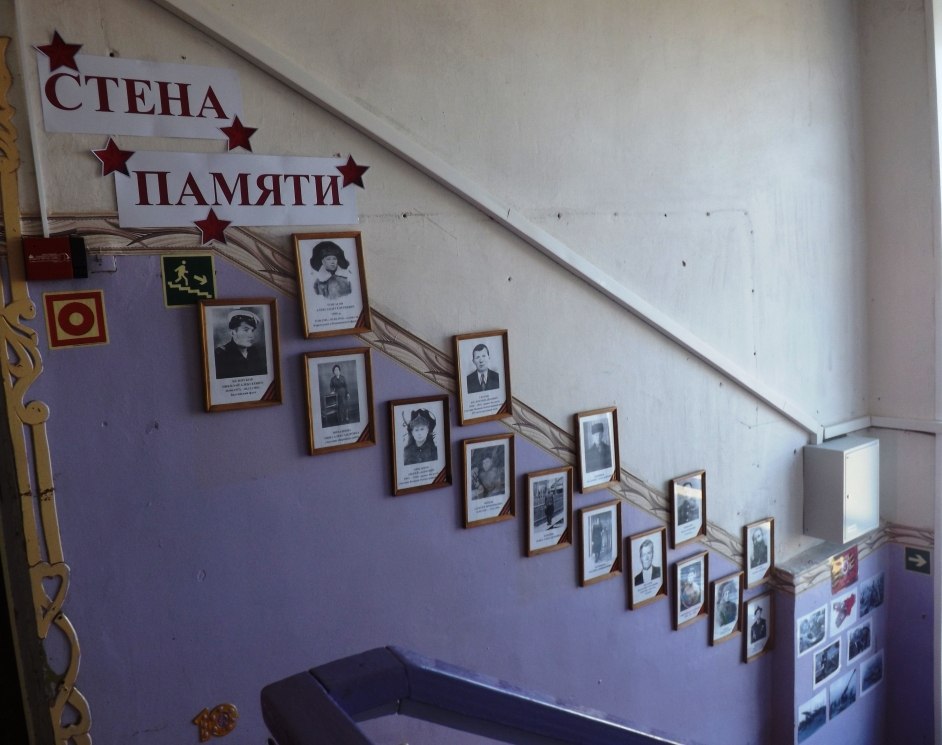 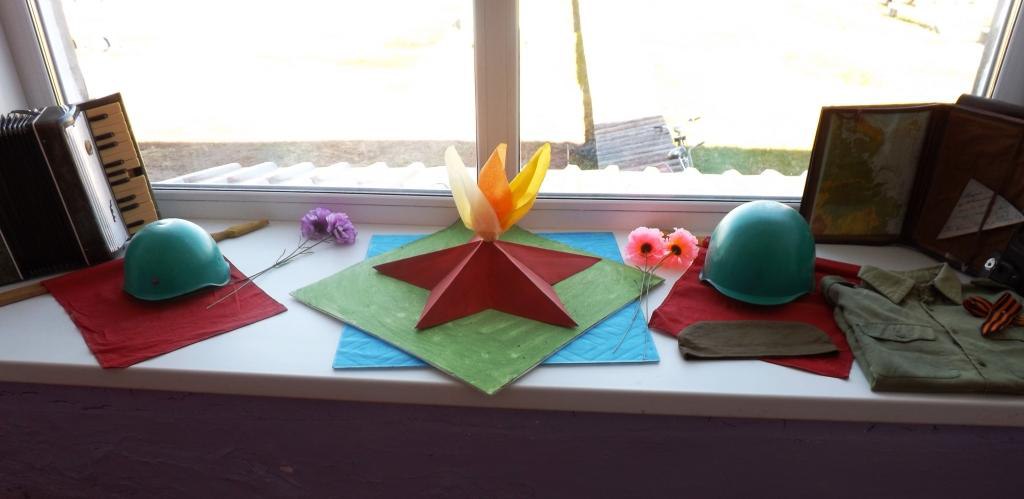 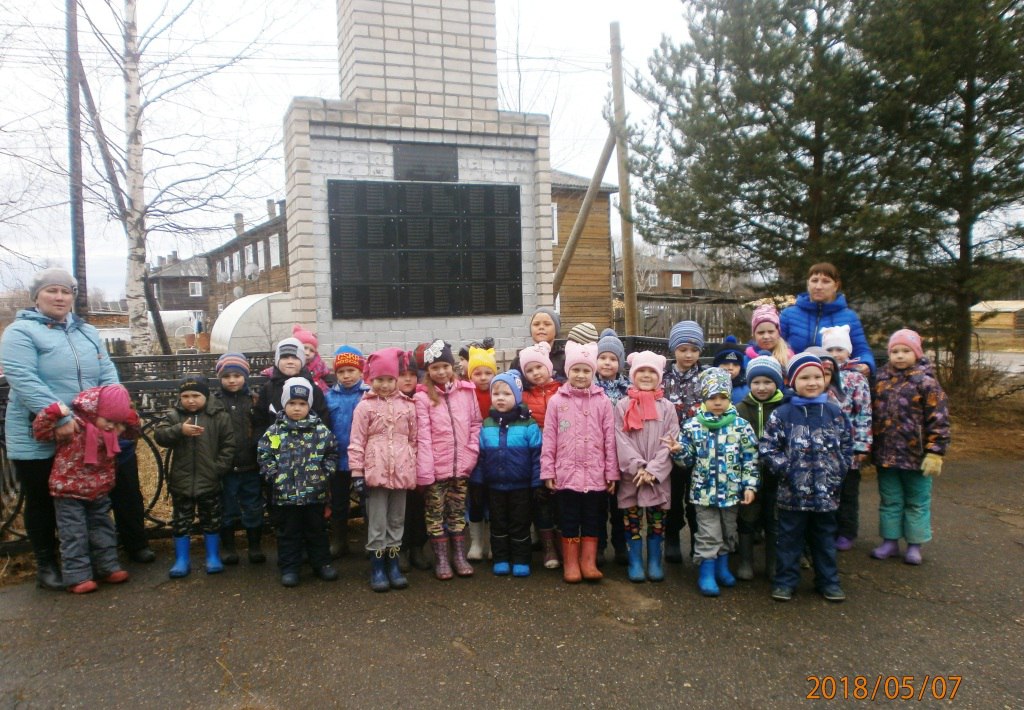 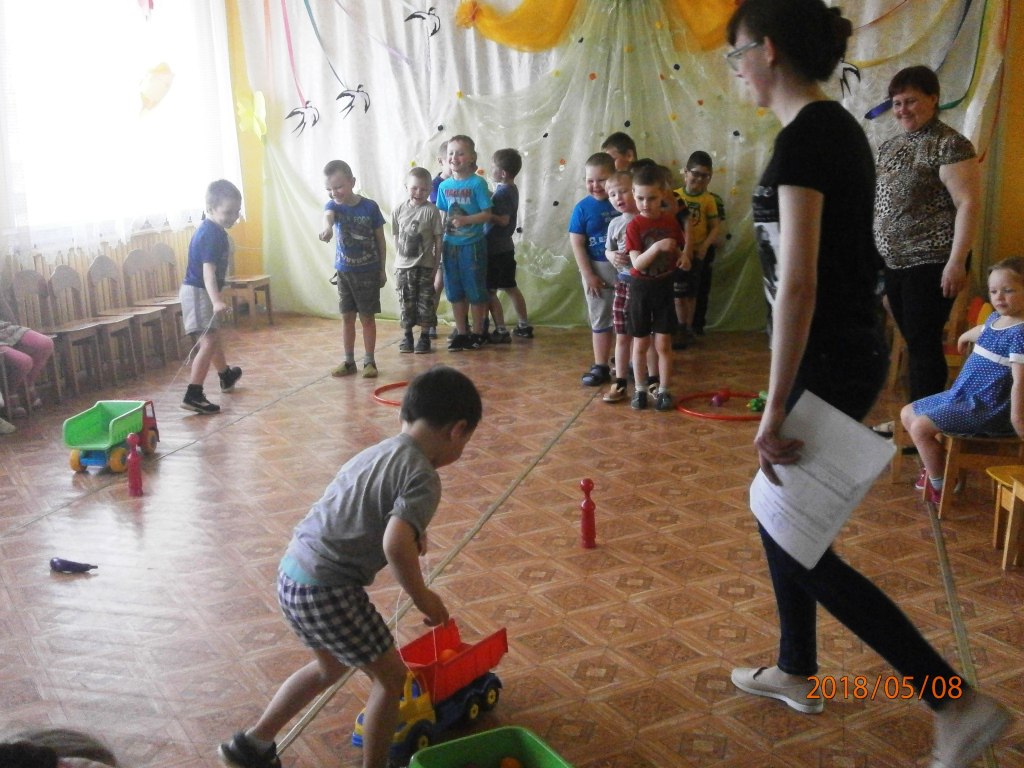 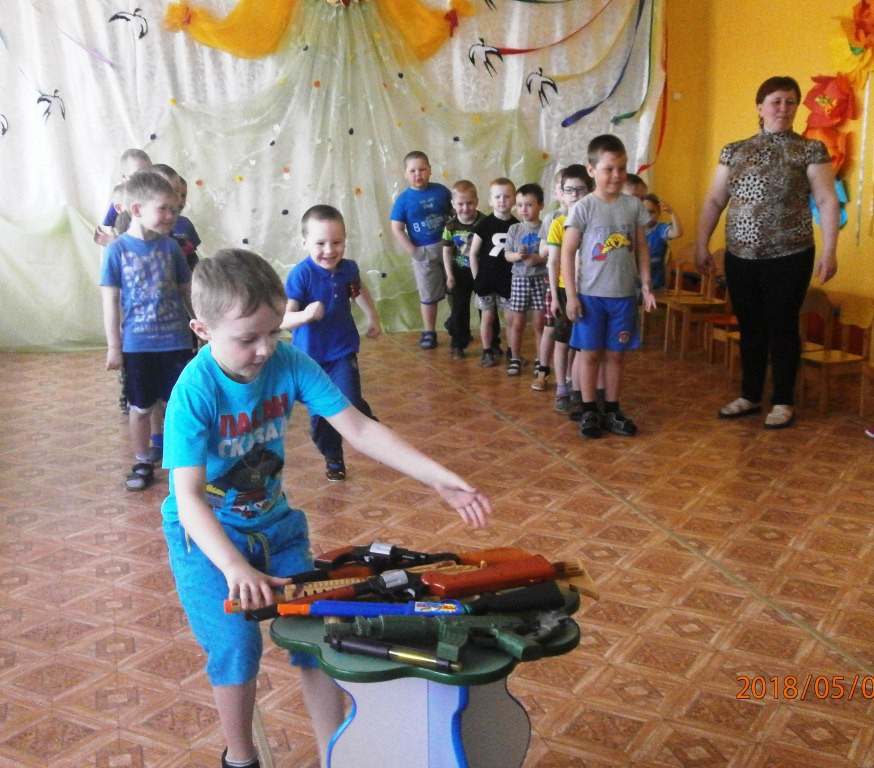 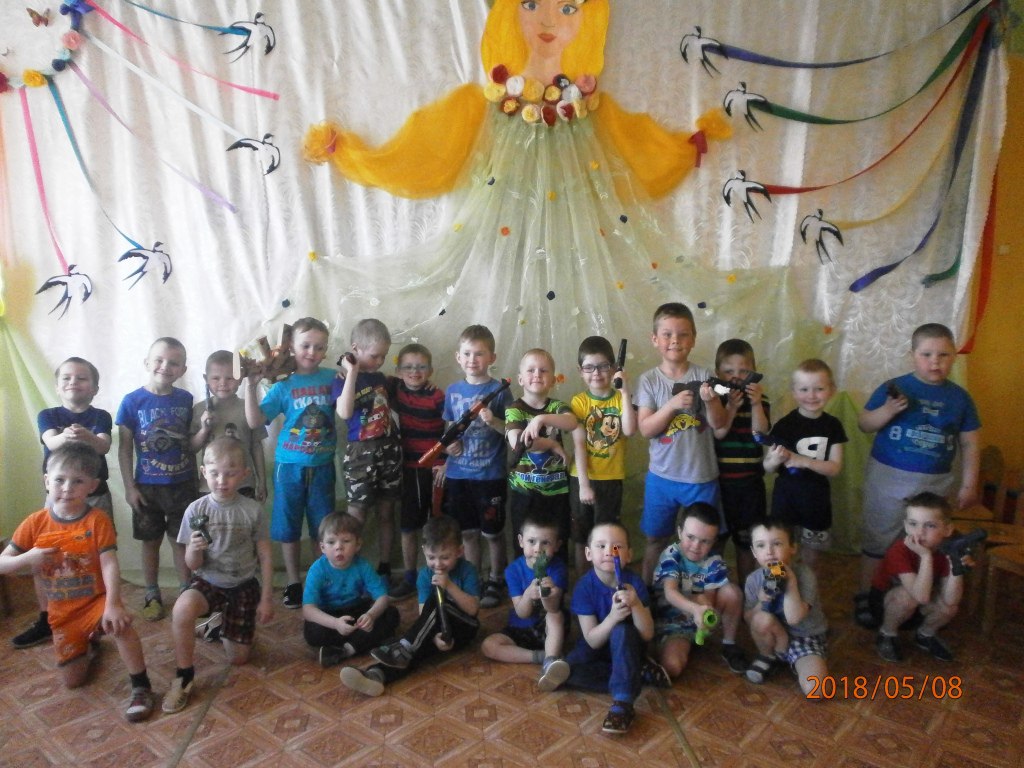 